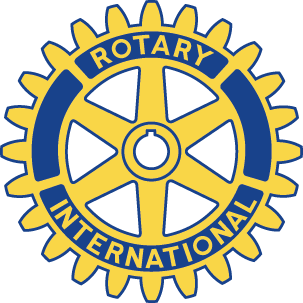 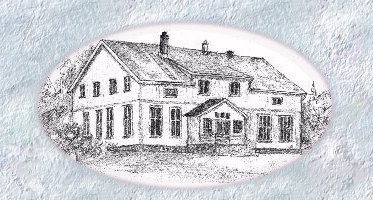 Skedsmokorset Rotaryklubb 	Ukebrev uke 50, Møte nr. 16 Rotaryåret 2020/2021  President Ingrid åpner møtet med å minne om formålet om å gagne andre, og årets valgspråk: «Grip mulighetene».  Hun mente at klubben i synnerhet griper sjansen i og med vårt prosjekt Steinhuset. Hun ba om at klubben ble gitt en kort orientering om siste nytt. Torbjørn redegjorde for status:Dugnadsgjenger har vært i sving hele høsten litt avhengig av væretMottok sist uke 48000 kroner i støtte fra kommunen etter at vi på forhånd hadde søkt, der vi blant annet opplyste om at klubben i 2020 hadde lagt inn va 1400 dugnadstimerUtvendig panel er lagt slik at bygget er rimelig tettSist ukes dugnadsarbeid var relatert til forberedelse for støyping av gulv - armering var lagt samt varmekabler festet til armeringen. Besøk på lørdag av ‘støypesjefen’ ble litt utfordrende i og med at han fant armeringen for høyt. Så da ble det i all hast nødvendig gjøre armerings-holderne lavere.   Tirsdag kl 1200 kommer betongbilen.Presidenten takk for orienteringen og ga ordet til Herman Stabell som introduserte dagens foredragsholder:Johan Østby er bosatt i Enebakk. Han var Distriksguvernør 2016-17, og har alltid vært sterkt engasjert i Rotary-sakerVar 2017-20 vararepresentant i Council of Legislation2020.23 Hovedansvarlig for Distriktets engasjement i Council of LegislationHan er her i kveld som sekretær i NORFO., hvor D2260 over år har vært vel ansett og har bekledd flere administrative oppgaver. NORFO er en viktog organisasjonJohan takket for introduksjonen. Han har som sekretær i NOFO både funnet det interessant og spennende, selv om han har observert at det ikke alltid er like lett å håndtere alle synspunkter/meninger fra taletrengte og markeringsivrige representanter.Han er opptatt at klubber og medlemmer blir kjent med hva NOFO er og hva de driver med. NOFO er samarbeid- og koordineringsorgan for multidistrikt aktiviteter, dvs løse fellesoppgaver for alle seks Rotary-distrikter i Norge. Alle landets distrikter er representert, hvilket betyr reisevirksomhet og hotellopphold ifm fysiske møter, selv om mye kan gjøres – og blir gjort - på nett.Ift NORFO sine oppgaver framgår bla disse av vedlagte plansjer vist av Østby (leses fra venstre mot høyre i vedlegget). Oppgavene kan deres i to – oppgave 1 som direkte berører klubbene, oppgave 2 som gjelder opplæring/kurser for distriktene, og i tillegg Fellesprosjekt for alle distriktene.En viktig sak ift Oppgave 1, har vært etableringen av like hjemmesider. Det betyr at våre hjemmesider er gjenkjennbare med et likt ‘uttrykk’, dvs slik at vi utad oppfattes entydig og at det er lett å finne fram på sidene. Østby fremhevet eller våre felles muligheter for informasjonsinnhenting via Medlemsnett som han demonstrerte ved å klikke inn på de forskjellige muligheter som Medlemsnett gir. Han oppfordret oss sterkt å benytte Medlemsnett både for å hente informasjon og oppdatere informasjon om en selv, samt f eks legge inn nye medlemmer. Ungdomsutvekslingen er viktig, og kanskje burde vi være mer aktive i Norge. Danmark er f eks betydelig mer aktiv. Short term Ungdomsutveksling (Summer Camps) er det imidlertid noe mer ‘fart i’. Ellers regnet han med at vi var kjent med at vi har egen representant (Herman) i administrasjon av Rotary Norden, samt Vivianne ift Ungdomsutvekslingen. Rotary Norden er en nyttig publikasjon. Videreføring har vært omdiskutert, men videreført. Den koster hvert medlem kun 85 kr i året.Kommunikasjonskomiteen ligger dessverre nede for tiden, og har gjort så i snart to år. Vanskelig få kompetente folk med. Veldig utfordrende å ha komite som ikke fungerer, selv om han har blitt noe mer optimistisk i det siste. Kommunikasjonsplanen som ble utformet for et par, tre år siden, men ble nok for omfattende og er knapt brukt.Fellesprosjektet Handicamp Norway på Haraldvangen i Hurdal ble etter heftig diskusjon bestemt nedlagt i 2015. 2014 ble altså siste Handicamp siden starten i 1972. Dette var meget synd siden Handicamp var meget populær og etterspurt av handikappede. Hovedårsaken var nok at Handicamp ikke klarte å skape nok engasjement og eierskap utover nærliggende distrikter. Man har siden ikke klart å etablere nye fellesprosjekter. 
Pågående aktivitet ift NRKs innsamlingsaksjon, ‘TV-aksjonen’, har vært utfordrende. NRK betraktet NOFO uakseptabel siden man ikke hadde fast ansatte, bare frivillige. Man var i prosess med å få tilsatt prosjektleder, samt i kontakt med RI, TRF og fått inn en RI Trustee i Styringsgruppen for TV-aksjonen. Det ble imidlertid i prosessen klart at søknad om TV-aksjonen 2022, krever full oppslutning av alle distriktene i Norge. Dette ble ikke mulig. Distrikt 2310 (Oslo, Asker, Bærum og Buskerud) sa nei (visstnok 17 nov) med begrunnelse at aksjonen gir inntrykk av at Rotary er en ren humanitær organisasjon. NORFO har imidlertid ikke gitt helt opp, men vil trolig vurdere mulig oppfølging ift TV-aksjonen 2023.Orienterte om hvordan NOFO er organisert, finansiering, hva pengene brukes til og hva klubber og medlemmer vet om NORFO, kan leses av vedlegget. Presidenten takket for et læreriktig foredrag fra Johan Østby. 
Hun minnet om neste møte, mandag 14 desember. Dette vil også gå via Zoom, med tema gjennomgang av Rotaryåret så langt.Stein, ref. DatoMandag 07.12.2020 kl. 19.30-20.30	Oppmøtte medlemmer17GjesterIngenStedVia ZoomMøtelederPresident IngridVipps nr.	Skedsmokorset Rotaryklubb 18245Besøk andre klubber BursdagerIngenTema‘Norsk Rotary Forum’ (NORFO) – foredrag av PDG Johan Østby, Sekretær i NORFOVinlotterietIkke aktuelt